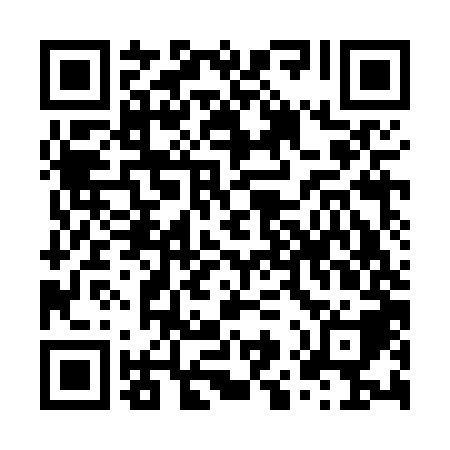 Ramadan times for Istenkut, HungaryMon 11 Mar 2024 - Wed 10 Apr 2024High Latitude Method: Midnight RulePrayer Calculation Method: Muslim World LeagueAsar Calculation Method: HanafiPrayer times provided by https://www.salahtimes.comDateDayFajrSuhurSunriseDhuhrAsrIftarMaghribIsha11Mon4:274:276:0711:573:585:485:487:2212Tue4:254:256:0511:573:595:495:497:2313Wed4:234:236:0311:574:005:515:517:2514Thu4:214:216:0111:564:015:525:527:2615Fri4:194:195:5911:564:025:535:537:2816Sat4:174:175:5711:564:045:555:557:2917Sun4:154:155:5511:554:055:565:567:3118Mon4:134:135:5411:554:065:585:587:3219Tue4:114:115:5211:554:075:595:597:3420Wed4:094:095:5011:554:086:006:007:3521Thu4:074:075:4811:544:096:026:027:3722Fri4:044:045:4611:544:106:036:037:3823Sat4:024:025:4411:544:116:046:047:4024Sun4:004:005:4211:534:126:066:067:4125Mon3:583:585:4011:534:136:076:077:4326Tue3:563:565:3811:534:146:086:087:4527Wed3:533:535:3611:524:156:106:107:4628Thu3:513:515:3411:524:166:116:117:4829Fri3:493:495:3211:524:176:126:127:4930Sat3:473:475:3011:524:186:146:147:5131Sun4:454:456:2812:515:197:157:158:531Mon4:424:426:2612:515:207:167:168:542Tue4:404:406:2512:515:217:187:188:563Wed4:384:386:2312:505:227:197:198:584Thu4:354:356:2112:505:237:207:208:595Fri4:334:336:1912:505:247:227:229:016Sat4:314:316:1712:495:247:237:239:037Sun4:284:286:1512:495:257:247:249:048Mon4:264:266:1312:495:267:267:269:069Tue4:244:246:1112:495:277:277:279:0810Wed4:224:226:0912:485:287:287:289:10